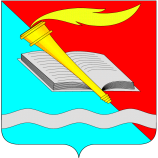 РОССИЙСКАЯ ФЕДЕРАЦИЯСОВЕТ ФУРМАНОВСКОГО МУНИЦИПАЛЬНОГО РАЙОНА СЕДЬМОГО СОЗЫВА  ИВАНОВСКОЙ ОБЛАСТИРЕШЕНИЕот 24 октября 2019 года    					                                               № 105       г.ФурмановО внесении изменений в Решение Совета Фурмановского муниципального района от 27.12.2011 № 73 «О приведении в соответствие с Федеральным законом от 13.03.2006 №38-ФЗ «О рекламе» нормативно-правовых актов Фурмановского муниципального района в сфере наружной рекламы»В соответствии с Федеральным законом от 13.03.2006  N 38-ФЗ "О рекламе", руководствуясь Уставом Фурмановского муниципального района, Совет Фурмановского муниципального районаРЕШИЛ:1. Внести изменения в Решение Совета Фурмановского муниципального района от 27.12.2011 №73 «О приведении в соответствие с Федеральным законом от 13.03.2006 №38-ФЗ «О рекламе» нормативно-правовых актов Фурмановского муниципального района в сфере наружной рекламы» следующие изменения:1.1. Приложение  №5 к Решению Совета Фурмановского муниципального района от 27.12.2011 №73 читать в следующей редакции: «Положение о демонтаже рекламных и информационных конструкций, самовольно установленных на территории Фурмановского муниципального района», по тексту приложения №5 слова «рекламных конструкций» заменить словами «рекламных и информационных конструкций».1.2. Пункт 3.4. раздела 3 «Процедура подготовки проведения демонтажа» приложения  №5 к Решению Совета Фурмановского муниципального района от 27.12.2011 №73 читать в следующей редакции: «Владелец рекламной конструкции обязан осуществить демонтаж рекламной конструкции в течение месяца со дня выдачи предписания органа местного самоуправления муниципального района или органа местного самоуправления городского округа о демонтаже рекламной конструкции, установленной и (или) эксплуатируемой без разрешения, срок действия которого не истек, а также удалить информацию, размещенную на такой рекламной конструкции, в течение трех дней со дня выдачи указанного предписания, направленного одним из следующих способов: -нарочным по юридическому/почтовому адресу;-почтовым отправлением с уведомлением о вручении адресату по юридическому/почтовому адресу;-по электронной почте;-по телефону, с оформлением телефонограммы Не позднее следующего дня с момента выявления самовольно установленной информационной конструкции собственнику информационной конструкции либо иному лицу, обладающему вещным правом на информационную конструкцию или правом владения и пользования информационной конструкцией на основании договора с ее собственником ( далее – владелец информационной конструкции), а также собственнику или иному владельцу соответствующего недвижимого имущества, к которому эта информационная конструкция присоединена, предлагается добровольно демонтировать ее в течении 3 рабочих дней с момента получения предписания, направленного одним из следующих способов: -нарочным по юридическому/почтовому адресу;-почтовым отправлением с уведомлением о вручении адресату по юридическому/почтовому адресу;-по электронной почте;-по телефону, с оформлением телефонограммы».1.3.По тексту пункта 3.4.1 раздела 3 «Процедура подготовки проведения демонтажа» приложения  №5 к Решению Совета Фурмановского муниципального района от 27.12.2011 №73 слова «Новая жизнь, размещения на официальном сайте Фурмановского муниципального района: www.furmanov.net» заменить словами «Новая жизнь или размещения на официальном сайте Фурмановского муниципального района: furmanov.su или размещения в социальных сетях».1.4.По тексту пункта 3.4.2 раздела 3 «Процедура подготовки проведения демонтажа» приложения  №5 к Решению Совета Фурмановского муниципального района от 27.12.2011 №73 слова «а также оплатить в местный бюджет» заменить словами                   « а также вправе потребовать оплатить в местный бюджет».2.Настоящее Решение вступает в силу после его официального опубликования.3.Опубликовать Решение в "Вестнике администрации Фурмановского муниципального района и Совета Фурмановского муниципального района" и разместить на официальном сайте Администрации Фурмановского муниципального района (www.furmanov.su) в информационно-телекоммуникационной сети «Интернет».	4.Контроль за исполнением решения возложить на постоянную комиссию Совета  Фурмановского муниципального района по вопросам местного самоуправления.Глава Фурмановского  			        муниципального района                                                                                   Р.А.Соловьев            Председатель СоветаФурмановского муниципального района                                                    Г.В.Жаренова